             В соответствии с письмом Федеральной службы по надзору в сфере защиты прав потребителей и благополучия человека Территориальный отдел Управления Роспотребнадзора по Свердловской области в г. Североуральск, г. Ивдель, г. Краснотурьинск и г. Карпинск и   Филиал ФБУЗ «Центр гигиены и эпидемиологии в Свердловской области в городе Североуральск, городе Ивдель, городе Краснотурьинск и городе Карпинск» информирует, что с «22» мая 2023 года по «02» июня 2023 года проводится горячие линии:«По вопросам качества и безопасности детских товаров» «По вопросам детского отдыха»Консультирование проводится по телефону «горячей линии» Территориального отдела Управления Роспотребнадзора по Свердловской области в г. Североуральск, г. Ивдель, г. Краснотурьинск и г. Карпинск и   Филиала ФБУЗ «Центр гигиены и эпидемиологии в Свердловской области в городе Североуральск, городе Ивдель, городе Краснотурьинск и городе Карпинск»: 1. г. Североуральск - 8-343-80-2-34-56, доб. 7440 /7417 с 10 час 00 мин  до  13 час 30 мин.2. г. Краснотурьинск - 8-343-84-6-30-61, доб. 7440 /7417с 10 час 00 мин  до  13 час 30 мин.Главный врачФилиала ФБУЗ «Центр гигиеныи эпидемиологии                                                                                                                                                                                                в Свердловской области в  г. Североуральск, г. Ивдель, г. Краснотурьинск и г. Карпинск»                                                                                                                                                                                                                                                                                 ______________________________________ Гегенава В.З.Исполнитель:Котельникова А. А.Список рассылки  66-12-12/09-1803- 2023 от 22.05.2023 г.66-20-012/12-2232-2023 от 22.05.2023 г.«О направлении информации»По списку рассылкиГлавный   государственный санитарный врачпо Свердловской областив г. Североуральск, г.Ивдель, г. Краснотурьинск и г. Карпинск Ливар А. В. Начальник Управления Образования Администрации Североуральского городского округа Ощепкова И.Н.upravlenieobrazovaniya@severouralsk-edu.ruНачальник Управления Образования Ивдельского городского округа Фомина Л. В.obraz_ivdel@mail.ruЗаместитель главы администрации городского округа Пелым по социальным вопросам Пелевина А.Аadmin_pel@mail.ruНачальник МО "Управление образования городского округа Краснотурьинск" Е.К.Шрайнер.krt.mouo@egov66.ruНачальник отдела Образования администрации ГО Карпинск В.В. Грекpestrecova@ekarpinsk.ruНачальник отдела Образования Волчанского городского округа О.В.Адельфинскаяmouo@yandex.ruГазета «Наше слово в каждый дом» г. СевероуральскAB@nslovo.info- Газета «Наше слово» г. Североуральскnslovo@aport.ru- Газета «Пелымский вестник»pelymvestnik@mail.ru- Газета «Северная звезда» г.  Ивдельzvezda-sev@mail.ru- Газета «Вечерний Краснотурьинск»info@krasnoturinsk.infoГазета «Рабочий Волчанск»volchansk@mail.ru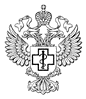 